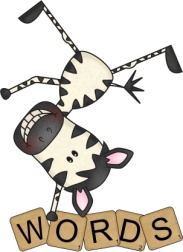 Words Their WayLevel:LN/AW/in WS&ADerivUnit: _____Words Their Way SortsChoose one activity for classwork each day and one activity for homework each night. You should not have any leftover.  Cut and glue the assignment in your Spelling Notebook. So that you have enough room in your notebook, please place several assignments on one page.DON’T FORGET THE DATE!Words Their WayLevel:LN/AW/in WS&ADerivUnit: _____Word SortSort the word cards into columns based on their features. Ask an adult to check your work and initial your spelling notebook.     CW or HWWords Their WayLevel:LN/AW/in WS&ADerivUnit: _____Speed SortSort your cards as quickly as you can. Record your time in your spelling notebook. Try again to see if you can get a better time. Record your new time in your spelling notebook.                             CW or HWWords Their WayLevel:LN/AW/in WS&ADerivUnit: _____Blind SortAs your partner calls the words to you, you indicate the correct category by pointing to the header. Check your work and have your partner initial your spelling notebook.           CW or HWWords Their WayLevel:LN/AW/in WS&ADerivUnit: _____Blind Writing SortAs partner calls the words to you, you write the word under the correct category in your notebook.                 CW or HWWords Their WayLevel:LN/AW/in WS&ADerivUnit: _____Word HuntHunt through your reading and writing for 1-2 words that belong in your categories. Write the words you find in your notebook.                                                                            CW or HWWords Their WayLevel:LN/AW/in WS&ADerivUnit: _____Draw and LabelDraw and label 5 words from your sort to demonstrate the meanings of words.                           CW or HWWords Their WayLevel:LN/AW/in WS&ADerivUnit: _____Cut and PasteUsing a magazine or old catalog, find a word or picture that belongs in each of your categories. Cut and paste the pictures or words in your notebook under the correct category.            CW or HWWords Their WayLevel:LN/AW/in WS&ADerivUnit: _____DefinitionsUse the dictionary, to define at least 3 words you need help understanding in your notebook.              CW or HW